School of Fine Art and Music/School of LAnguages and LiteraturesWinter Semester 2022ARTH/CLAS3150Space: Roman Art and UrbanismINSTRUCTOR:	Dr. Martina MeyerTIME:	M/W 9:30-10:20 Lecture (subject to change)	F / 9:30-10:20 Virtual / ZoomLOCATION:	MacKinnon 114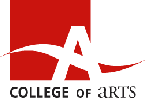 OFFICE:	McKinnon 247PHONE:	519-824-4120EMAIL:	meyerm@uoguelph.caOFFICE HOUR:	Friday, 10:30-11:30 Virtual / Zoom by appointmentARTH/CLAS3150Course DescriptionThis course explores the purposes, meanings, materials, and messages of Roman art, architecture, and urban organization over the course of 1200 years, from the founding of a village on the Palatine hill along the Tiber River in the 8th century BC to the Mediterranean basin in the late 4th century AD. Emphasis is placed on geography, chronology, materials/media, and cultural identity as Rome transitions from one of hundreds of competing city-states in Italy to an Empire. Consequent changes in the art, architecture, and organization of urban spaces in Rome, Italy, and across the Roman world are explored both synchronically (within a given period of Roman history) and diachronically (across periods) in relation to significant historical events and subtle cultural trends. Portrait busts, statuary, wall and floor surfaces, furniture, decorations, utensils of all shapes and sizes, public and private structures, and even entire cities are analyzed as reflections and conveyors of the identity, interests, aspirations, and social, economic, religious, political, and military preoccupations of the human beings who commissioned or “consumed” them. Course Goals:To provide an introductory knowledge of the topography, history, daily life, and material remains of ancient Rome and Roman towns in the bay of Naples.To improve the ability to see and experience space, and, particularly, to be able to describe those experiences in a meaningful way.To identify basic architectural styles and building materials used by the Romans.Develop insights Roman history, daily life, and culture.Learning Outcomes: Identify the major sites and artifacts of the ancient Roman world, from the early first millennium CE to the reign of ConstantineInterpret how these sites and artifacts contribute to our understanding of the history and culture of the ancient RomansAnalyze different types of material evidence, including ceramics, architecture, inscriptions, and coins, and to use them to address research questions Distinguish between interpretations of evidence and the evidence itselfSynthesize information and ideas orally and in writingRequired Texts: S. L. Tuck, A History of Roman Art. Chichester: Wiley Blackwell 2015.  An eBook version is available.Useful Texts E. d'Ambra, Roman Art in Context: An Anthology. N5760 R64 1993 L. Farrar, Ancient Roman Gardens. SB458.55 F37 1998 J. Hall (ed.), Etruscan Italy: Etruscan Influences on the Civilizations of Italy from Antiquity to the Modern Era. DG223.3 E88 1996 W. MacDonald, The Pantheon: Design, Meaning, and Progeny. NA323 M3X 1976 J.-A. Shelton, As the Romans Did: A Sourcebook in Roman Social History. HN10.R7 S45 1998 J. Stambaugh, The Ancient Roman City. HT114 S7 1988 J. Berry, The Complete Pompeii. London: Thames & Hudson 2013. DG70.P7 B468 2013 A. Boëthius, Etruscan and Early Roman Architecture. New Haven: Yale University Press 1978. NA300 D. Favro, The Urban Image of Augustan Rome. Cambridge: Cambridge University Press 1996. DG69D. Kleiner, Roman Sculpture. New Haven: Yale University Press 1992. NB115 K57 1992 R. Ling, Roman Painting. Cambridge: Cambridge University Press 1991. ND120 L56 1990 W. MacDonald, The Architecture of the Roman Empire. New Haven: Yale University A. Wallace-Hadrill, Rome's Cultural Revolution. Cambridge: Cambridge University J. Ward-Perkins, Roman imperial Architecture. New Haven: Yale University Press 1981. NA310 W34 K. Welch, The Roman Amphitheatre: From Its Origins to the Colosseum. Cambridge: P. Zanker, The Power of Images in the Age of Augustus. Ann Arbor: University of Michigan Press 1990. N5763 Z36 1988 Term EvaluationMidterm (Feb. 28th) 30%10 Discussion posts (initial & response) 20%Final Exam: Take Home Essay (Distributed April 8 and due to Dropbox April 15) x 35%Group presentation (Week 12) x 15 %Late papers and make-up tests: As the dates of exams and due dates of assignments will be included in the Course Outline, all students are expected to know about them and to be prepared accordingly. For those who miss a mid-term test for medical or compassionate reasons, the grade will be redistributed to the other exams. There will be NO make-up tests. 